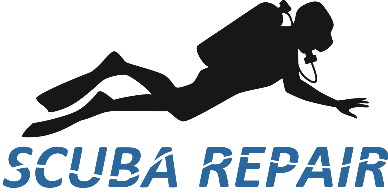 Scubarepair.Be – Corbeillestraat 86 blok D   2235 Westmeerbeek  – Tel 0495/18.22.77 – info@scubarepair.be Btw : BE 0670.846.951            REPAIR FORM            REPAIR FORM            REPAIR FORM            REPAIR FORM            REPAIR FORM            REPAIR FORM            REPAIR FORM Dive shop orCustomer nameAddress Postal code Town GSM E-mail Name/type suit PRIO  €50    YEES / NO                                 YEES / NO                                 YEES / NO                                 YEES / NO                                 YEES / NO                                 YEES / NO                                 YEES / NO                             Wristcm Neck Neck Neck cm Shoe size 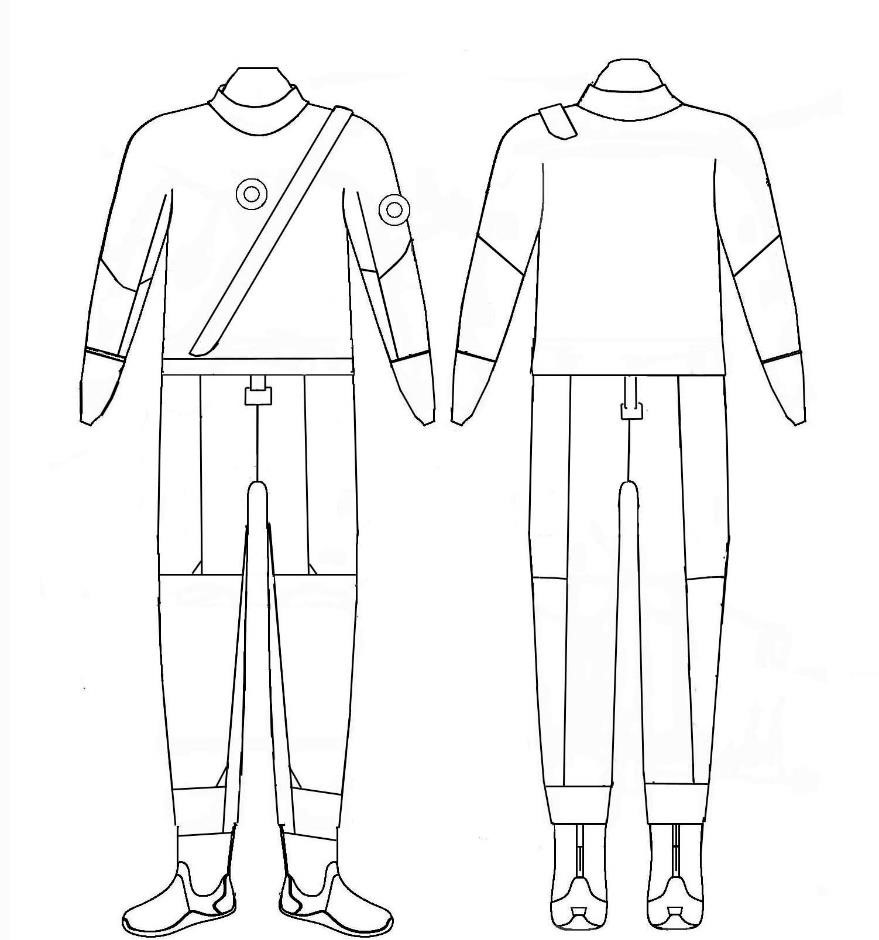 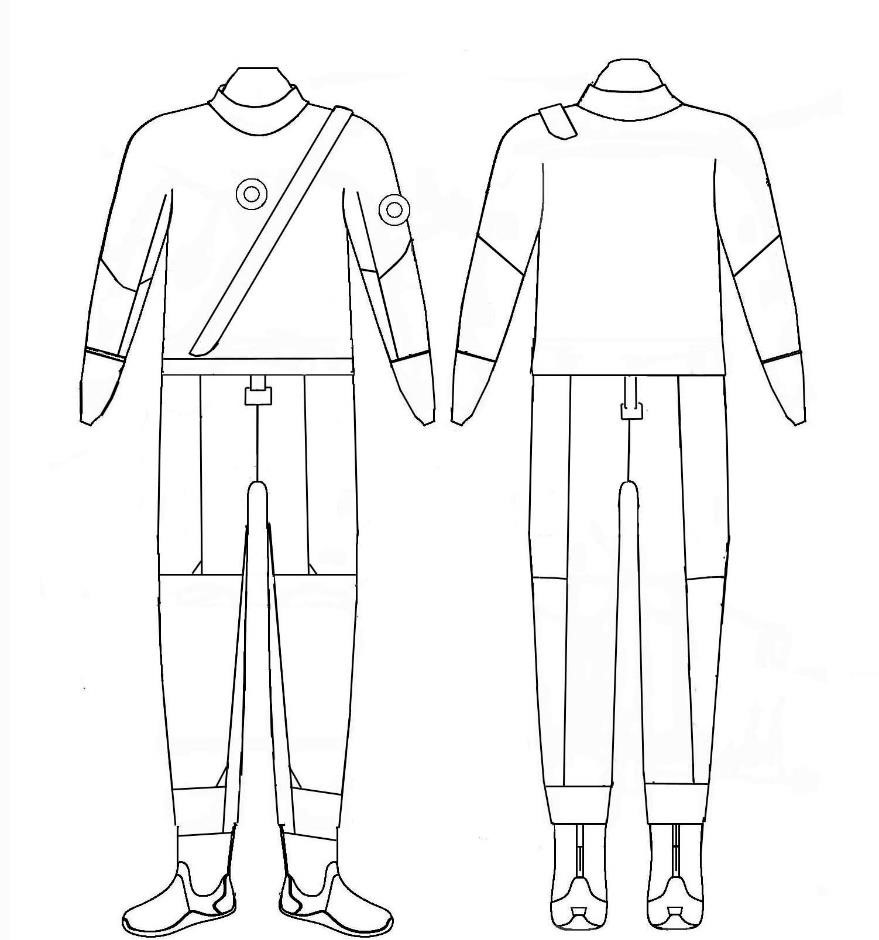 Description repairs:Description repairs:Description repairs: